БОЙОРОК                                  №   73                    РАСПОРЯЖЕНИЕ25 ноябрь 2021 й                         	25 ноября  2021 гВ соответствии с Положением о муниципальной имущественной казне сельского поселения Нижнеташлинский сельсовет муниципального района Шаранский район, утвержденным Решением Совета сельского поселения Нижнеташлинский сельсовет от 07.12.2007г. № 62, в целях совершенствования системы управления объектами муниципальной собственности:Увеличить стоимость памятника с.Нижние Ташлы на сумму 157323,57 рублей ;Объединить имущество казны «светильник РКУ с кабельным проводом 38 шт»  с  «проводом СИП 4 2*16 100м» на общую сумму 299500 рублей.3. Специалисту  в десятидневный срок представить пакет документов, необходимый для внесения соответствующих изменений в Реестр муниципального имущества муниципального района Шаранский район	4. Контроль за исполнением настоящего распоряжения оставляю за собой.   Глава сельского поселения   Нижнеташлинский сельсовет                                               Г.С.Гарифуллина БашKортостан  Республикаһы          Шаран районы  Муниципал районыныңТүбәнге Ташлы  ауыл Советы ауылбиләмәһе хакимиәте башлы‰ы          Түбән Ташлы ауылы, тел.(34769) 2-51-49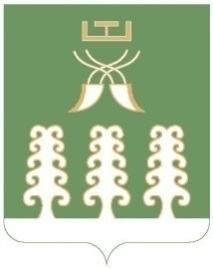 Глава сельского поселенияНижнеташлинский сельсоветМуниципального района Шаранский район Республики Башкортостанс. Нижние Ташлы, тел.(34769) 2-51-49